КОНСТИТУЦИЯ – СИМВОЛ СУВЕРЕНИТЕТА И ЕДИНЕНИЯ НАРОДАРекомендательный список литературыКонституция Республики Беларусь с изменениями и дополнениями, выносимыми на референдум. – Минск : Национальный центр правовой информации Республики Беларусь, 2022. – 60 с. – Режим доступа: https://specreport.belta.by/referendum. – Дата доступа: 18.02.2022.Референдумы // Официальный интернет-портал Президента Республики Беларусь – Режим доступа: https://president.gov.by/ru/gosudarstvo/uchastie-grazhdan/referendumy. – Дата доступа: 18.02.2022.Антоний, архиепископ Гродненский и Волковысский. Изменения в главном законе будут создавать траекторию дальнейшего доброго развития всей страны / Антоний, архиепископ Гродненский и Волковысский // Гродзенская праўда. – 2022. – 19 студзеня (№ 4). – С. 5.Артеага, В. Новый план на будущее / В. Артеага // Рэспубліка. – 2022. – 8 лютага (№ 24). – С. 9.Барбашинский, А. Белорусам нужно сплотиться, чтобы верно определить курс развития государства на референдуме / А. Барбашинский // Гродзенская праўда. – 2022. – 19 студзеня (№ 4). – С. 5.Бегунова, Е. Голосовать за будущее страны, которая дала крылья / Е. Бегунова // Рэспубліка. – 2022. – 16 лютага (№ 30). – С. 4.Бегунова, Е. Завтра начинается сегодня / Е. Бегунова // Рэспубліка. – 2022. – 15 лютага (№ 29). – С. 4.Бегунова, Е. Нельзя остаться в стороне / Е. Бегунова // Рэспубліка. – 2022. – 10 лютага (№ 26). – С. 4.Боярчук, Д. Ответственность за судьбу страны начинается с каждого из нас / Д. Боярчук // Рэспубліка. – 2022. – 16 лютага (№ 30). – С. 5.Боярчук, Д. Самая народная конституция / Д. Боярчук // Рэспубліка. – 2022. – 26 студзеня (№ 15). – С. 6.Булавко, И. Все поправки в комплексе позволят сформировать патриотическое общество, которое ценит достижения Беларуси, спокойствие в стране / И. Булавко ; подгот. А. Фролова // Гродзенская праўда. – 2022. – 19 студзеня (№ 4). – С. 5.Волчков, В. Ключевые ориентиры для развития общества / В. Волчков // Рэспубліка. – 2022. – 15студзеня (№ 3). – С. 6.Волчков, В. Референдум – ставка на будущее / В. Волчков // Рэспубліка. – 2022. – 11 лютага (№ 27). – С. 5.Георгіева, Т. Кожны павінен прыняць рашэнне розумам і сэрцам / Н. Капрыленка // Звязда. – 11 лютага (№ 28). – С. 5.Грудницкий, С. На пороге важного решения / С. Грудницкий // Рэспубліка. – 2022. – 5 лютага (№ 23). – С. 7.Даўгала, І. Канстытуцыя раскрывае рэзервы паміж дзяржавай і грамадствам / І. Даўгала // Звязда. – 4 лютага (№ 23). – С. 5.Дзермант, А. Народ скажет свое слово / А. Дзермант // Рэспубліка. – 2022. – 25 студзеня (№ 14). – С. 4.Дзермант, А. Пришло время сказать свое слово / А. Дзермант // Рэспубліка. – 2022. – 22 студзеня (№ 13). – С. 4.Друк, М. Остаться в стороне сегодня нельзя / М. Друк // Рэспубліка. – 2022. – 26 студзеня (№ 15). – С. 6.Друк, М. Плод коллективного труда / М. Друк // Рэспубліка. – 2022. – 26 студзеня (№ 15). – С. 7.Дудко, А. Изменение Основного Закона продиктовано временем». Диалоговая площадка по обсуждению проекта Конституции прошла в Гродненском государственном медицинском университете / А. Дудко // Гродзенская праўда. – 2022. – 12 студзеня (№ 2). – С. 6.Дудко, А. Молодежь – будущее страны, и наша задача объяснить, что изменения Конституции нужны в первую очередь ей / А. Дудко // Гродзенская праўда. – 2022. – 15 студзеня (№ 3). – С. 4.Дудко, А. Конституция. Обсуждение. Референдум / А. Дудко // Гродзенская праўда. – 2022. – 15 студзеня (№ 3). – С. 6.Евгенич, К. Мы создаем будущее: здесь и сейчас / К. Евгенич // Рэспубліка. – 2022. – 25 студзеня (№ 14). – С. 4.За что будут голосовать белорусы на конституционном референдуме / подгот. А. Целюк. – Режим доступа: https://www.sb.by/articles/glavnye-tsennosti.html. – Дата доступа: 18.02.2022.Заенчковская, О. Обновление Основного Закона – процесс, который определяет стратегическое развитие государства. Диалоговая площадка по обсуждению проекта Конституции прошла в Гродненском университете имени Янки Купалы // Гродзенская праўда. – 2022. – 15 студзеня (№ 3). – С. 2.Захаров, А. Время сделать шаг вперед / А. Захаров // Рэспубліка. – 2022. – 15 лютага (№ 29). – С. 4.Зігуля, Н. Настрой канструктыўны. З чым ідуць на рэферэндум грамадскія назіральнікі / Н. Зігуля, Н. Капрыленка, С. Яскевіч // Звязда. – 16 лютага (№ 31). – С. 3.Зігуля, Н. Рэферэндум у лічбах: 1935 на 153. Завяршылася фарміраванне тэрытарыяльных камісій на рэспубліканскі рэферэндум / Н. Зігуля // Звязда. – 3 лютага (№ 22). – С. 3.Ипатов, В. Это Конституция нашего будущего / В. Ипатов // Беларуская думка. – 2021 – № 12. – С. 4-8.Кисляк, О. Станьте соавторами истории / О. Кисляк // Рэспубліка. – 2022. – 11 лютага (№ 27). – С. 4.Капрыленка, Н. Бяспека і парадак на выбарчых участках / Н. Капрыленка // Звязда. – 16 лютага (№ 31). – С. 5.Козлович, В. Что передадим будущим поколениям / В. Козлович // Рэспубліка. – 2022. – 10 лютага (№ 26). – С. 4.Козловская, Е. Гражданственность надо прививать с детства / В. Козлович // Рэспубліка. – 2022. – 29 студзеня (№ 18). – С. 11.Козловская, Е. Конституция должна в первую очередь защищать нравственность нашего народа / Е. Козловская // Рэспубліка. – 2022. – 2 лютага (№ 20). – С. 7.Кононович, Е. Надеяться мы можем только на себя / Е. Кононович // Рэспубліка. – 2022. – 28 студзеня (№ 17). – С. 4.Кролевец, К. Важный задел на перспективу / К. Кролевец // Рэспубліка. – 2022. – 3 лютага (№ 21). – С. 4.Крят, Д. Основной закон – фундамент нашей стабильности / В. Крят // Рэспубліка. – 2022. – 9 лютага (№ 25). – С. 2-3.Леонович, Ю. Почему я голосую за? / Ю. Леонович, Д. Боярчук // СБ. Беларусь сегодня. – 15 февраля (№ 30). – С. 5.Миклашевич, П. На пороге больших изменений : [беседа с Председателем Констуционного Суда] / П. Миклашевич ; записал Р. Рудь // СБ. Беларусь сегодня. – 15 февраля (№ 30). – С. 4-5.Мисник, Е. Новые отношения должны быть закреплены на законодательном уровне / Е. Мисник // Рэспубліка. – 2022. – 2 лютага (№ 20). – С. 7.Мисник, Е. Чтобы достичь большего, надо и делать больше / Е. Мисник // Рэспубліка. – 2022. – 9 лютага (№ 25). – С. 4.Михайлова, Е. Потенциал для личностного роста / Е. Михайлова // Рэспубліка. – 2022. – 3 лютага (№ 21). – С. 5.Невмержицкая, О. На пороге важного решения / О. Невмержицкая // Рэспубліка. – 2022. – 5 лютага (№ 23). – С. 7.Новицкая, Л. В сфере особого внимания: обсуждение изменений и дополнений Конституции, подготовка к референдуму, итоги года в ракурсе безопасности граждан / Л. Новицкая // Гродзенская праўда. – 2022. – 12 студзеня (№ 2). – С. 3.Обухова, Е. Каждому из нас важно проявить гражданскую ответственность и принять участие в обсуждении проекта Конституции / Е. Обухова // Гродзенская праўда. – 2022. – 12 студзеня (№ 2). – С. 5.Осипов, М. Независимая Беларусь – высшее благо. Нам нельзя ее потерять / М. Осипов // Рэспубліка. – 2022. – 12 студзеня (№ 2). – С. 2-9.Пранюк, В. Референдум — стартовая площадка для новых возможностей / В. Пранюк // Гродзенская праўда. – 2022. – 5 лютага. – С. 2.Предложенные поправки в Конституцию Беларуси вызвали живой интерес / БЕЛТА // Гродзенская праўда. – 2022. – 22 студзеня (№ 5). – С. 2.Пролесковский, Р. Вехи большого пути / Р. Пролесковский // Рэспубліка. – 2022. – 1 лютага (№ 19). – С. 5.Пролесковский, Р. Защитим наши ценности! / Р. Пролесковский // Рэспубліка. – 2022. – 10 лютага (№ 26). – С. 5.Пролесковский, Р. Общество готово для перехода на следующий этап развития / Р. Пролесковский // Рэспубліка. – 2022. – 22 студзеня (№ 13). – С. 5.Пролесковский, Р. Прийти на референдум – долг каждого из нас / Р. Пролесковский // Рэспубліка. – 2022. – 22 студзеня (№ 13). – С. 5.Северьянова, М. Возможность сохранить лучшее, ценное, родное / М. Северьянова // Рэспубліка. – 2022. – 5 лютага (№ 23). – С. 6.Северьянова, М. Защитить нацию от посягательств на наши ценности / М. Северьянова // Рэспубліка. – 2022. – 3 лютага (№ 21). – С. 4.Сонгин, А. Изменения и дополнения в Конституцию способствуют формированию политической культуры общества / А. Сонгин // Гродзенская праўда. – 2022. – 12 студзеня (№ 2). – С. 5.Статкевич, Ю. Внести лепту в общее дело / Ю. Статкевич // Рэспубліка. – 2022. – 2 лютага (№ 20). – С. 6.Статкевич, Ю. Всегда важно отдать свой голос / Ю. Статкевич // Рэспубліка. – 2022. – 9 лютага (№ 25). – С. 4.Статкевич, Ю. Продолжим курс созидания / Ю. Статкевич // Рэспубліка. – 2022. – 8 лютага (№ 24). – С. 4.Сычевич, В. Будущее в народном единстве / В. Сычевич // Рэспубліка. – 2022. – 8 лютага (№ 24). – С. 8.Сычевич, В. В духе времени / В. Сычевич // Рэспубліка. – 2022. – 25 студзеня (№ 14). – С. 5.Сычевич, В. Настроимся на самое лучшее / В. Сычевич // Рэспубліка. – 2022. – 22 студзеня (№ 13). – С. 4.Сычевич, В. Шанс повлиять на будущее страны / В. Сычевич // Рэспубліка. – 2022. – 4 лютага (№ 22). – С. 6.Сюльжина, А. Ради будущих поколений / А. Сюльжина // Рэспубліка. – 2022. – 27 студзеня (№ 16). – С. 5.Сюльжина, А. Фундамент нашей независимости / А. Сюльжина // Рэспубліка. – 2022. – 9 лютага (№ 25). – С. 5.Сюльжина, А. Настал исторический момент / А. Сюльжина // Рэспубліка. – 2022. – 5 лютага (№ 23). – С. 5.Талай, А. В новой Конституции необходимо закрепить приоритет национального права / А. Талай // Гродзенская праўда. – 2022. – 19 студзеня (№ 4). – С. 5.Тустов, И. Основные положения Конституции должны отражать интересы общества, работать на него и государство / И. Тустов // Гродзенская праўда. – 2022. – 12 студзеня (№ 2). – С. 5.Умпирович, Д. Ответственный период подготовки к референдуму / Д. Умпирович // Рэспубліка. – 2022. – 28 студзеня (№ 17). – С. 4.Чаровская, К. Движущая сила основного закона / К. Чаровская // Рэспубліка. – 2022. – 1 лютага (№ 19). – С. 4.Чаровская, К. Конституция – символ суверенитета и единения народа / К. Чаровская // Рэспубліка. – 2022. – 29 студзеня (№ 18). – С. 11.Чаровская, К. Стартовая площадка для новых возможностей / К. Чаровская // Рэспубліка. – 2022. – 4 лютага (№ 22). – С. 6.Чаровская, К. Чувствую ответственность за судьбу своей страны / К. Чаровская // Рэспубліка. – 2022. – 8 лютага (№ 24). – С. 9.Чаровская, К. Экзамен на зрелость / К. Чаровская // Рэспубліка. – 2022. – 25 студзеня (№ 14). – С. 5.Шулейко, Ю. Выразить свою позицию должен каждый / Ю. Шулейко // СБ. Беларусь сегодня. – 15 февраля (№ 30). – С. 5.Янова, А. Вклад в завтрашний день / А. Янова // Рэспубліка. – 2022. – 3 лютага (№ 21). – С. 5.Янова, А. Канстытуцыя на варце нашых інтарэсаў / А. Янова // Рэспубліка. – 2022. – 1 лютага (№ 19). – С. 4.Ярмошук, Н. Наш вклад в фундамент независимой Беларуси / Н. Ярмошук // Рэспубліка. – 2022. – 26 студзеня (№ 15). – С. 7.21.02.2022 г.                                                                           подг. Волкова Е.С., Гирза Е.А,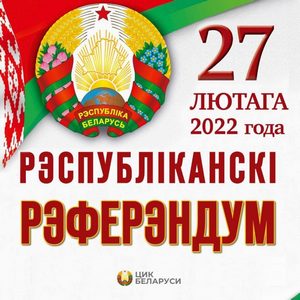 «На предстоящем референдуме, я уверен, народ сделает правильный выбор, обдуманный и мудрый. Это  будет решать народ. Все, что мы могли сделать, – мы сделали. Мы донесли народу суть и отдали судьбу страны в руки белорусского народа. Пусть принимает решение»                                                                              Александр Лукашенко